CONCURSO DE DISEÑO “CHAPAS PARA LA IGUALDAD”¿Quieres participar en el concurso? El 8 de marzo se celebra el Día Internacional de la mujer trabajadora, con este motivo os invitamos a realizar un diseño para la elaboración de una chapa¿Tienes alguna idea? Seguro que sí. Ponte manos a la obra y, si tu diseño resulta el seleccionado, fabricaremos chapas para venderlas y obtener fondos para la Asociación de mujeres María Padilla (Toledo) que protege a víctimas de violencia machista mediante terapia, orientación y asesoramiento jurídico.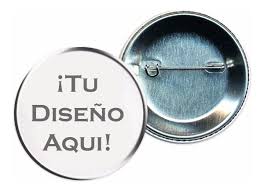 Organiza: IES Carpetania. Plan de Igualdad y Prevención de la Violencia de GéneroParticipantes: Alumnos de ESO y BachilleratoTema: Igualdad / prevención de la violencia de género. Formato: Cada participante podrá presentar el diseño gráfico de una chapa (circular de 38 mm). Los diseños deben ser originales y pueden ser en color o en blanco y negro, realizarse a mano o de forma digital y deberán incluir mensajes y/o dibujos o símbolos relativos a la igualdad o la prevención de la violencia de género. Jurado: Profesorado del centroPremio: Los 5 mejores diseños se utilizarán para la elaboración de chapas en la semana cultural. Estas chapas se venderán en la feria de la ciencia (9 de mayo) y los fondos obtenidos serán destinados a la asociación María Padilla. Plazo de entrega: hasta el 8 de marzo. 